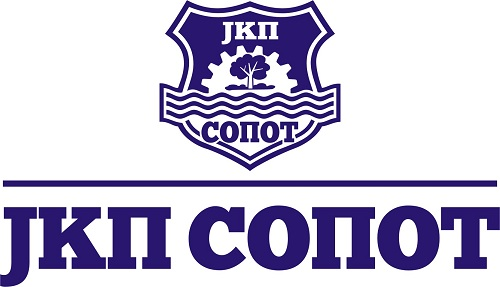 Кнеза Милоша  45a 11450 Сопот , Maт. Бр  07006888, ПИБ 100224435   t.r. 205-34718-15 Koмерцијална банка  или  160-379612-20  банка Интеса                                 Teл:  011 8251- 212 централа ,  факс : 011 8251-248office.jkpsopot@madnet.rsНа основу члана 63. Став 3 и члана 20. Закона о јавним набавкама                                                    („Сл.Гласник РС“број 124/2012,14/2015,68/2015. комисија за јавну набавку сачињава:ОДГОВОРИ НА ПОСТАВЉЕНА ПИТАЊАПОТЕНЦИЈАЛНИХ  ПОНУЂАЧА у поступку јавне набaвке мале вредности– НАБАВКА водоводних цеви Везано за конкурсну документацију за набавку водоводних цеви, јавна набавка број 1.1.2. – 10/2018 молимо Вас за следећа појашњења:С обзиром да су све цеви захтеване спецификацијом за притиске НП 10 бар, молимо за појашњење због чега се као додатни услов поставља захтев за достављање извештаја о испитивању за НП 16 бар (додатни услови, тачка 8.)? Захтевамо да се овај услов измени јер нема везе са предметном јавном набавком.Такође, наведено је и да уколико понуђач прилаже инострана документа потребно је да уз наведена документа има и мишљење Министарства грађевинарства, саобраћаја и инфраструктуре о признавању истих - У складу са којим чланом Закона о јавним набавкама, Закона о облигационим односима или неког другог прописа Републике Србије се захтева ово мишљење? Да ли Вам је познато да поменуто министарство доноси решење о признавању иностраних исправа и знакова усаглашености кроз Сектор за ваздушни саобраћај и транспорт опасне робе – Одсек за транспорт опасне робе и да у складу с тим овде нема никакве потребе за прибављање те врсте мишљења јер се не ради о опасној роби. Пошто је евидентно да нема потребе за оваквим мишљењем захтевамо да се и овај захтев избрише из конкурсне документације. У складу са потписаним ССП, правилницима ЕУ и ЦЕФТА о испитивању и квалитету материјала све лабораторије које су акредитоване имају право после ресертификације пустити у промет робу страног порекла и дати валидност страној документацији.ОДГОВОРПоштовани,Комисија ће извршити измене конкурсне документације на начин како сте то и навели и сугерисали у постављеним питањима.С поштовањем.							КОМИСИЈА ЗА ЈАВНЕ НАБАВКЕ